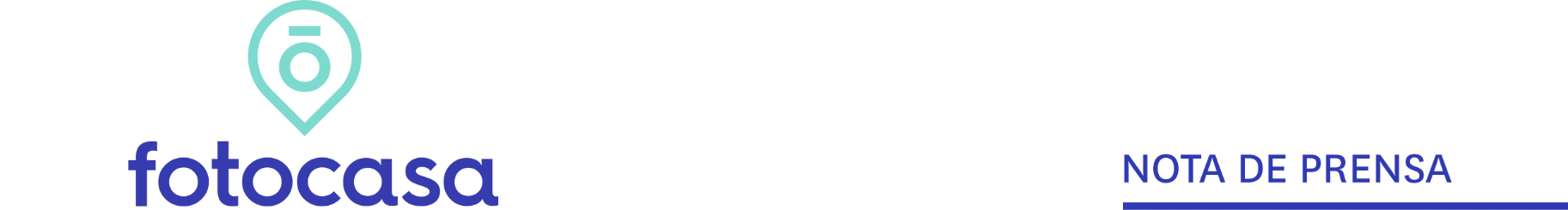 ANÁLISIS RENTABILIDAD VIVIENDA La rentabilidad de la vivienda se sitúa en 2021 en un 6,5% y cae después de 10 años de subidas en EspañaLa rentabilidad de la vivienda en España pasa del 6,8% registrado en 2020 al 6,5% registrado en 2021Región de Murcia pasa de ser la quinta comunidad más rentable en 2016 a ser la primera en 2021Hace 10 años la rentabilidad de la vivienda por capitales de provincia rozaba el 9%, mientras que en 2021 alcanza el 7,6% Aquí se puede ver una valoración en vídeo de la directora de EstudiosMadrid, 31 de enero de 2022La rentabilidad de la vivienda en España se sitúa en un 6,5%, un 0,3 punto menos que en 2020 (6,8%), pero un 1 punto más que hace 5 años (5,5%), según el estudio “La rentabilidad de la vivienda en España en 2021”, basado en el análisis de los precios de la vivienda en venta y alquiler de diciembre de 2021 por el portal inmobiliario Fotocasa. Los datos también indican que adquirir una propiedad para ponerla en alquiler en 2021 es 2,2 puntos más rentable que hace 10 años (4,3%).Rentabilidad de la vivienda en España“Por primera vez, ha descendido ligeramente la rentabilidad bruta en términos generales a nivel nacional, debido al descenso del precio de los alquileres desde el inicio del 2021. Sin embargo, la rentabilidad de la vivienda sigue siendo el foco de inversión con menor riesgo del mercado. De hecho, la inversión en activos inmobiliarios se ha vuelto un refugio de cara a la incertidumbre causada por la crisis sanitaria. Muchos pequeños particulares que apuestan por la vivienda como un valor refugio y que se han lanzado a invertir al percibir este mercado como seguro tras la evolución y recuperación tan positiva tras la pandemia. Aunque en toda España podemos encontrar zonas muy rentables, uno de los aspectos a destacar es la rapidez con la que la Región de Murcia ha comenzado a presentar altos niveles de rendimiento.”, explica María Matos, directora de Estudios y Portavoz de Fotocasa.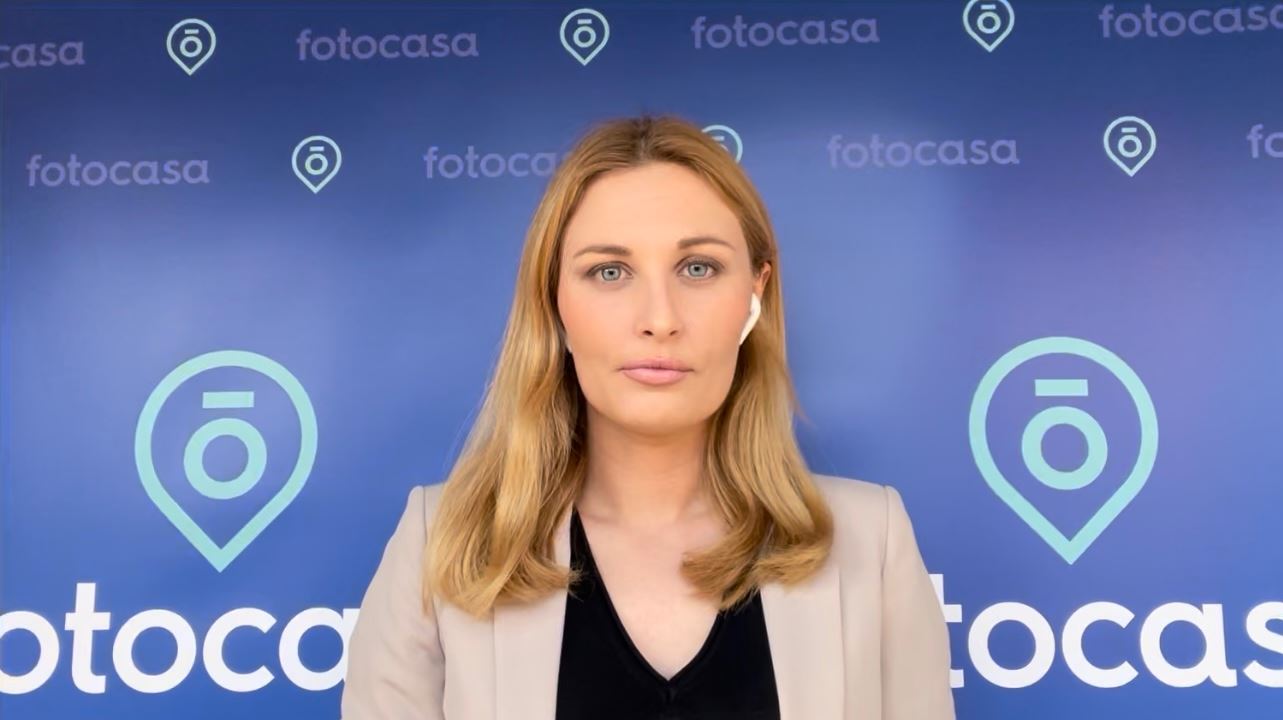 Por Comunidad AutónomaEn 2021, cinco de las comunidades tienen una rentabilidad igual o por encima de la media española (6,5%) y son: Región de Murcia (7,5%), Navarra (7,3%), Comunitat Valenciana (7,3%), Cataluña (6,6%) y Canarias (6,5%). Por debajo de la rentabilidad media de España se encuentran las comunidades de Aragón (6,4%), Castilla-La Mancha (6,3%), Asturias (6,2%), Cantabria (6,1%), Castilla y León (6,1%), Andalucía (6,0%), La Rioja (6,0%), Extremadura (5,8%), País Vasco (5,5%), Galicia (5,5%), Madrid (5,2%) y Baleares (5,0%).Gráfica - Rentabilidad 2021 por comunidades autónomasLa comunidad de Región de Murcia, la más rentable en 2021, ha pasado al primer lugar del ranking después de encontrarse en el cuarto lugar en 2011 (4,3%), en el quinto en 2016 (5,6%) y en el segundo lugar en 2020 (7%).  Por otro lado, la comunidad menos rentable en 2020 es Baleares (4,8%). La comunidad balear ha pasado de ser la segunda más rentable de los años 2007, 2008, 2009 y 2016; a descender en 2017 al cuarto lugar, en 2018 al octavo, en 2019 al decimosexto y en 2020/2021, al último lugar.Mapa - Rentabilidad 2021 por comunidades autónomas 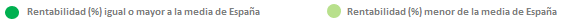 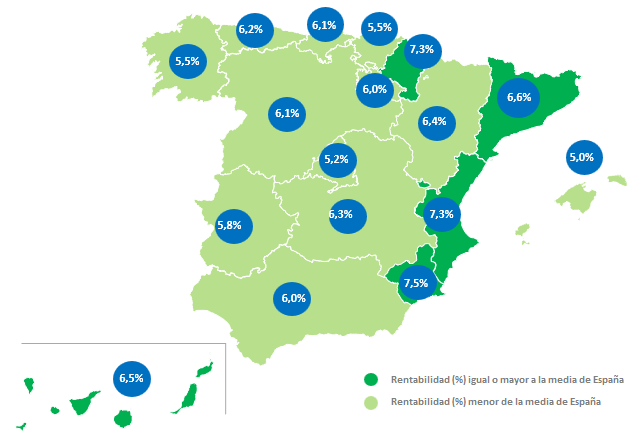 Mapa comparativo de la rentabilidad en España por CCAA (2011, 2016, 2020 y 2021)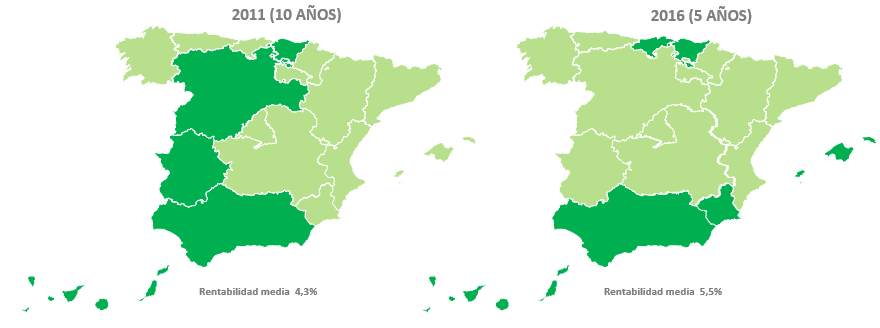 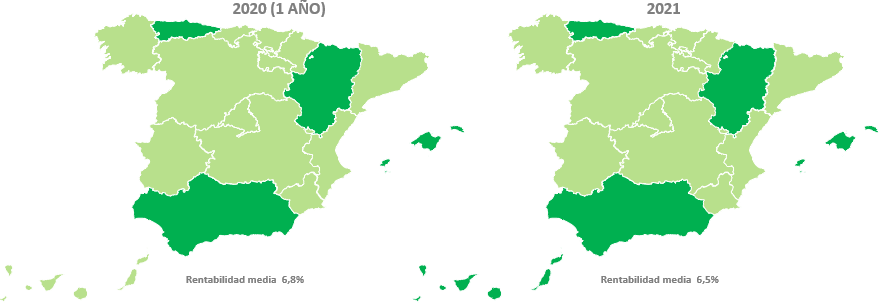 Por provincias El 30% de las 46 provincias analizadas tienen una rentabilidad superior a la media española (6,5%). Las provincias más rentables en 2021, y que están por encima de la media son: Toledo (8,2%), Huelva (8,0%), Valencia (7,9%), Murcia (7,5%), Castellón (7,4%), Navarra (7,3%), Lleida (7,3%), Almería (7,3%), Ávila (7,0%), Las Palmas (7,0%), Segovia (7,0%), Sevilla (7,0%), Guadalajara (6,7%) y Ciudad Real (6,6%).El resto de las provincias que se encuentran por debajo de la rentabilidad de la media de España son: Zaragoza (6,4%), Cádiz (6,4%), Badajoz (6,4%), Tarragona (6,4%), Córdoba (6,3%), Lugo (6,3%), Asturias (6,2%), Jaén (6,2%), Cantabria (6,1%), Barcelona (6,1%), Alicante (6,1%), Burgos (6,0%), Santa Cruz de Tenerife (6,0%), Gipuzkoa (6,0%), La Rioja (6,0%), León (6,0%), Huesca (5,9%), Granada (5,9%), Albacete (5,8%), Salamanca (5,7%), A Coruña (5,6%), Girona (5,6%), Palencia (5,5%), Valladolid (5,5%), Cáceres (5,3%), Pontevedra (5,3%), Madrid (5,2%), Bizkaia (5,2%), Araba - Álava (5,1%), Illes Balears (5,0%), Málaga (4,9%) y Ourense (4,7%).Mapa comparativo de la rentabilidad en España por provincias (2011, 2016, 2020 y 2021)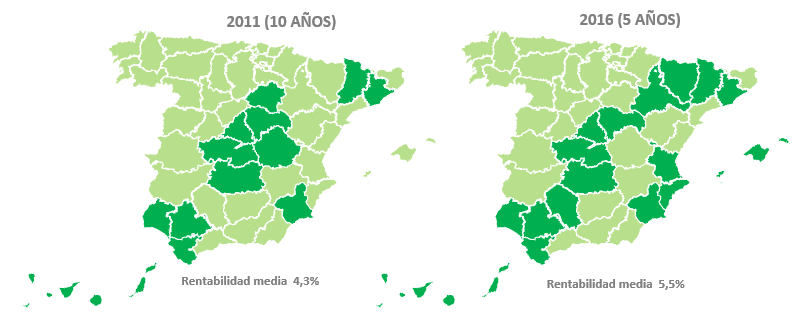 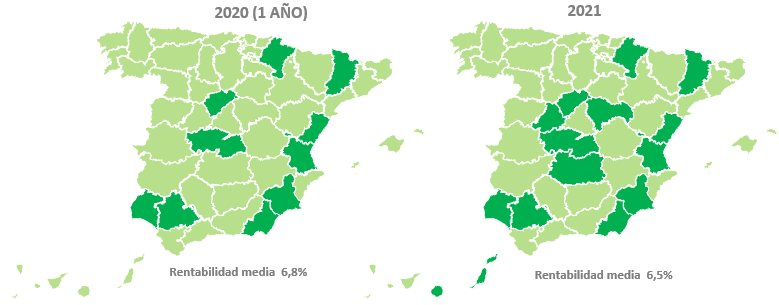 Por municipiosEl análisis de Fotocasa también ofrece datos de rentabilidad por municipios. Así, del análisis se desprende que el 19% de los municipios estudiados (91 municipios en total) tienen una rentabilidad igual o por encima de la media de España (6,5%).  La ciudad más rentable de España en 2021 ha sido Gandía (Valencia) con un 9,6% de rentabilidad. Le siguen, Lleida capital (7,6%), Algeciras (7,5%), Roquetas de Mar (7,5%), San Cristóbal de la Laguna (7,5%), Santa Lucía de Tirajana (7,4%), Jerez de la Frontera (7,2%), Santa Cruz de Tenerife capital (7,0%), Cartagena (6,9%) y Manresa (6,8%).Por otro lado, las 10 ciudades menos rentables del país son: Donostia - San Sebastián (3,6%), La Moraleja (3,7%), Sant Cugat del Vallès (4,0%), Pozuelo de Alarcón (4,0%), Getxo (4,0%), Santiago de Compostela (4,2%), Las Rozas de Madrid (4,2%), Fuengirola (4,2%), A Coruña capital (4,3%) y Sitges (4,3%).Mapas comparativos de la rentabilidad por ciudades (2011, 2016, 2020 y 2021)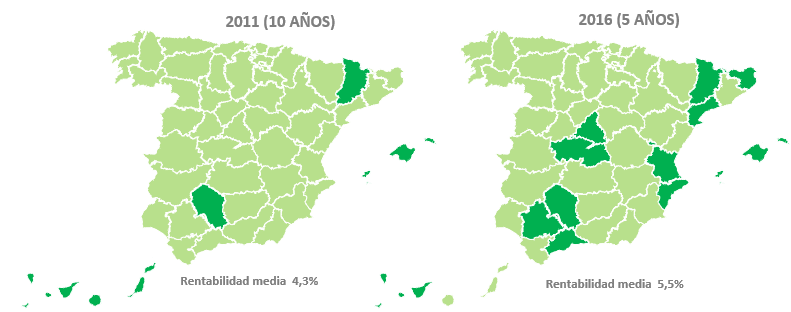 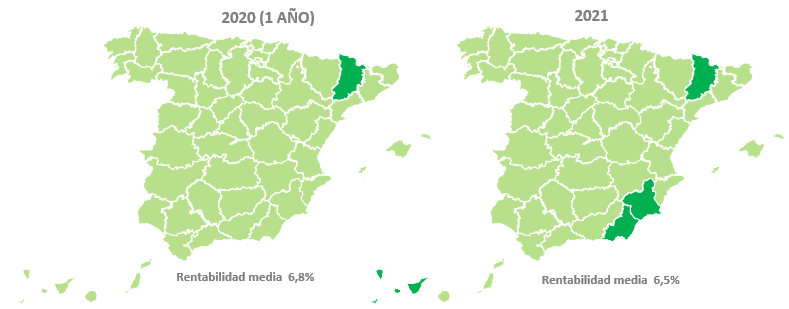 Por distritosEl análisis de Fotocasa también ofrece datos de los distritos más rentables para comprar una vivienda y ponerla en alquiler en España. Así, del análisis se desprende que el distrito más rentable del país en 2021 por cuarto año consecutivo (de 2018 a 2021) es el distrito alicantino de Pla – Carolinas, que alcanza un 8,5% de rentabilidad. Le siguen, el distrito valenciano de Rascanya y L'Olivereta con un 8,3% y un 8,1%, respectivamente.Por otro lado, los tres distritos con menor rentabilidad de España son: Centro (Donostia - San Sebastián) con un 2,9%, Centre (Palma de Mallorca) con un 3,3%, Barrio de Salamanca (Madrid) con un 3,4%.En cuanto a Madrid capital, el distrito más rentable en 2021 es Villaverde con un 7,6% de rentabilidad, después de desbancar al distrito de Puente de Vallecas como distrito más rentable desde 2012 a 2020. Le siguen, Puente de Vallecas (7,0%), Carabanchel (6,3%), Usera (6,1%), Latina (5,9%), Villa de Vallecas (5,5%), San Blas (4,9%), Tetuán (4,7%), Ciudad Lineal (4,7%), Arganzuela (4,3%), Barajas (4,3%), Hortaleza (4,1%), Centro (4,1%), Moncloa - Aravaca (3,9%), Fuencarral (3,8%), Retiro (3,8%), Chamberí (3,7%), Chamartín (3,4%) y Barrio de Salamanca (3,4%).Mapas comparativos de la rentabilidad de los distritos de Madrid  (2016, 2020 y 2021)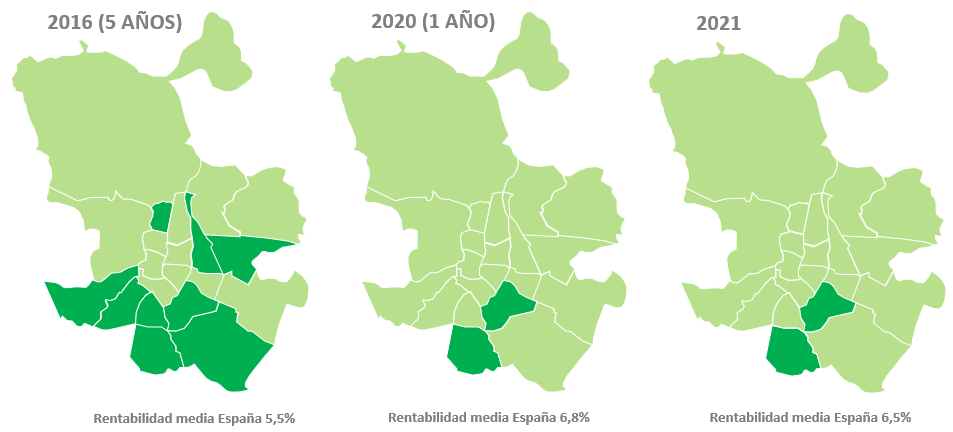 En cuanto a Barcelona capital, en 2021 el distrito más rentable desde 2012 es Nou Barris con un 6,5%, 0,6 punto más que en 2020. Le siguen, Ciutat Vella (4,9%), Sants - Montjuïc (5,4%), Sant Andreu (5,3%), Horta - Guinardó (4,9%), Gràcia (4,4%), Sant Martí (5,0%), Eixample (3,9%), Sarrià - Sant Gervasi (3,5%) y Les Corts (3,7%).Mapas comparativos de la rentabilidad de los distritos de Barcelona  (2016, 2020 y 2021)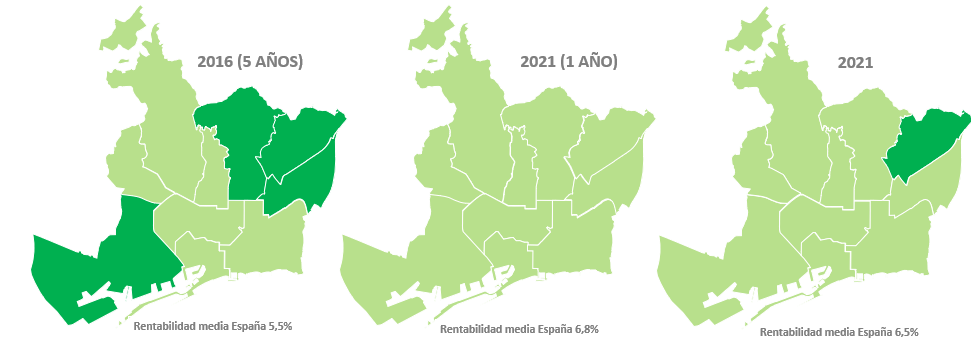 Por barriosEl análisis de Fotocasa también ofrece datos de los barrios más rentables para comprar una vivienda y ponerla en alquiler en España. Así, del análisis se desprende que el barrio más rentable del país en 2021 es el barrio alicantino de Carolinas Bajas (distrito de Pla - Carolinas), que alcanza un 8% de rentabilidad. Le siguen, el barrio granadino de Almanjáyar (distrito de Norte) con un 7,9% de rentabilidad y el barrio alicantino de Pla de Bon Repós (distrito de Pla - Carolinas) con 7,8% de rentabilidad.Por otro lado, los tres barrios con menor rentabilidad son: Recoletos (Madrid capital) con 2,2%,  El Sardinero (Santander) con 2,3% y Goya (Madrid capital) con 2,6% de rentabilidad.En cuanto a Madrid capital, el barrio más rentable en 2021 es Numancia con un 7,6% de rentabilidad. Le siguen, San Diego (7,4%), Puerta bonita (6,9%), Opañel (6,5%), Ventas (6,1%), Vista Alegre (6,1%), Lucero (5,9%), Bellas Vistas (5,5%), San Isidro (5,4%) y Berruguete (5,2%). El barrio menos rentable es Recoletos con un 2,2% de rentabilidad.En cuanto a Barcelona capital, el barrio más rentable en 2021 es Provençals del Poblenou y El Raval con un 5,7%, cada una. Le siguen, El Parc i la Llacuna del Poblenou (5,5%), La Bordeta (5,4%), Sants-Badal (5,2%), La Sagrera (5,1%), El Poble Sec - Parc de Montjuïc (4,9%), Sant Andreu del Palomar (4,9%), Navas (4,9%) y El Guinardó (4,8%).Tablas:Tabla 1. Rentabilidad de la vivienda por CCAA (comparativa 2011, 2016, 2020 y 2021)  Tabla 2. Rentabilidad de la vivienda por provincias (comparativa 2011, 2016, 2020 y 2021)  Tabla 3. Rentabilidad de la vivienda por ciudades (comparativa 2011, 2016, 2020 y 2021)  Tabla 4. Rentabilidad de la vivienda por distritos de Madrid (comparativa 2016, 2020 y 2021)  Tabla 5. Rentabilidad de la vivienda por distritos de Barcelona (comparativa 2016, 2020 y 2021)  Tabla 6. Rentabilidad de la vivienda por barrios de Madrid (comparativa 2016, 2020 y 2021)  Tabla 7. Rentabilidad de la vivienda por barrios de Barcelona (comparativa 2016, 2020 y 2021)  Sobre FotocasaPortal inmobiliario que cuenta con inmuebles de segunda mano, promociones de obra nueva y viviendas de alquiler. Cada mes genera un tráfico de 34 millones de visitas (75% a través de dispositivos móviles). Mensualmente elabora el índice inmobiliario Fotocasa, un informe de referencia sobre la evolución del precio medio de la vivienda en España, tanto en venta como en alquiler.Fotocasa pertenece a Adevinta, una empresa 100% especializada en Marketplace digitales y el único “pure player” del sector a nivel mundial. Con presencia en 12 países de Europa, América Latina y África del Norte, el conjunto de sus plataformas locales recibe un promedio de 1.500 millones de visitas cada mes.Más información sobre Fotocasa.En España, Adevinta, antes Schibsted Spain, es una de las principales empresas del sector tecnológico del país y un referente de transformación digital. En sus 40 años de trayectoria en el mercado español de clasificados, los negocios de Adevinta han evolucionado del papel al online hasta convertirse en el referente de Internet en sectores relevantes como inmobiliaria (Fotocasa y habitaclia), empleo (Infojobs.net), motor (coches.net y motos.net) y segunda mano (Milanuncios y vibbo). Sus más de 18 millones de usuarios al mes sitúan Adevinta entre las diez compañías con mayor audiencia de Internet en España (y la mayor empresa digital española). Adevinta cuenta en la actualidad con una plantilla de más de 1.000 empleados en España. Toda nuestra información la puedes encontrar en nuestra Sala de Prensa. Llorente y Cuenca    		           Departamento Comunicación FotocasaRamon Torné								                 Anaïs López rtorne@llorenteycuenca.com			                                    comunicacion@fotocasa.es638 68 19 85      								                 620 66 29 26Fanny Merinoemerino@llorenteycuenca.com663 35 69 75 Comunidades AutónomasRentabilidad2011(10 años)Rentabilidad2016(5 años)Rentabilidad2020(1 año)Rentabilidad2021Región de Murcia4,3%5,6%7,0%7,5%Navarra4,0%5,3%7,1%7,3%Comunitat Valenciana4,1%5,4%6,9%7,3%Cataluña4,2%6,6%6,8%6,6%Canarias4,5%5,9%6,4%6,5%Aragón4,1%5,5%6,5%6,4%Castilla-La Mancha4,4%5,3%6,3%6,3%Asturias4,1%4,7%6,0%6,2%Cantabria3,8%4,8%6,0%6,1%Castilla y León4,0%4,8%5,9%6,1%Andalucía4,3%5,1%6,3%6,0%La Rioja3,8%4,9%5,9%6,0%Extremadura3,9%4,9%5,5%5,8%País Vasco3,8%4,7%5,5%5,5%Galicia3,7%4,0%5,4%5,5%Madrid4,3%5,9%5,5%5,2%Baleares4,1%6,1%4,8%5,0%España4,3%5,5%6,8%6,5%ProvinciaRentabilidad2011(10 años)Rentabilidad2016(5 años)Rentabilidad2020(1 año)Rentabilidad2021Toledo4,5%5,8%8,0%8,2%Huelva4,8%5,8%7,1%8,0%Valencia4,1%5,6%7,4%7,9%Murcia4,3%5,6%7,0%7,5%Castellón4,0%5,1%7,1%7,4%Navarra4,0%5,3%7,1%7,3%Lleida4,3%5,7%7,2%7,3%Almería3,8%5,1%6,9%7,3%Ávila4,2%4,6%6,7%7,0%Las Palmas4,6%6,4%6,6%7,0%Segovia3,9%5,3%7,0%7,0%Sevilla4,3%5,5%7,3%7,0%Guadalajara4,3%5,5%6,7%6,7%Ciudad Real4,6%5,6%6,5%6,6%Zaragoza4,0%5,5%6,4%6,4%Cádiz4,5%5,5%5,9%6,4%Badajoz4,0%4,9%5,6%6,4%Tarragona4,1%5,4%6,6%6,4%Córdoba4,2%5,5%6,2%6,3%Lugo4,0%4,6%6,3%6,3%Asturias4,1%4,7%6,0%6,2%Jaén3,8%4,6%5,8%6,2%Cantabria3,8%4,8%6,0%6,1%Barcelona4,3%6,8%6,0%6,1%Alicante4,1%5,2%5,8%6,1%Burgos3,8%4,8%6,0%6,0%Santa Cruz de Tenerife4,5%5,6%6,2%6,0%Gipuzkoa3,6%4,5%5,5%6,0%La Rioja3,8%4,9%5,9%6,0%León3,9%4,7%5,5%6,0%Huesca3,8%5,6%6,5%5,9%Granada3,9%4,7%6,0%5,9%Albacete3,9%4,7%5,8%5,8%Salamanca3,6%4,7%5,5%5,7%A Coruña3,6%3,9%5,4%5,6%Girona4,0%5,0%5,7%5,6%Palencia3,7%4,9%5,1%5,5%Valladolid3,8%5,0%5,5%5,5%Cáceres3,8%4,8%5,4%5,3%Pontevedra3,8%4,2%5,5%5,3%Madrid4,3%5,9%5,5%5,2%Bizkaia3,8%4,6%5,3%5,2%Araba - Álava3,8%4,7%5,3%5,1%Illes Balears4,1%6,1%4,8%5,0%Málaga4,2%5,2%5,0%4,9%Ourense3,1%3,7%4,9%4,7%Zamora3,8%4,4%5,3% -Cuenca4,6%5,4%5,9% -Teruel3,9% - - -Soria4,3%4,9% - -CiudadesRentabilidad2011(10 años)Rentabilidad2016(5 años)Rentabilidad2020(1 año)Rentabilidad2021Gandía4,2%5,2%6,7%9,6%Lleida capital4,5%5,7%7,2%7,6%Algeciras4,7%6,4%7,2%7,5%Roquetas de Mar3,8%5,4%6,3%7,5%San Cristóbal de la Laguna4,5%7,5%7,5%Santa Lucía de Tirajana5,6%7,4%7,4%Jerez de la Frontera4,9%6,1%6,9%7,2%Santa Cruz de Tenerife capital4,3%5,1%6,2%7,0%Cartagena4,5%5,7%6,4%6,9%Manresa4,6%6,1%6,4%6,8%Telde4,7%6,8%6,8%Reus4,5%6,1%6,8%6,7%Alcoy / Alcoi4,3%5,1%6,2%6,7%Almería capital3,8%5,1%6,4%6,6%Badalona4,5%6,4%5,9%6,5%Murcia capital3,9%4,9%6,1%6,5%L'Hospitalet de Llobregat5,1%7,4%6,2%6,5%El Puerto de Santa María4,3%5,4%5,3%6,4%Valdemoro4,5%6,3%Tarragona capital4,1%5,7%6,4%6,3%Terrassa4,8%6,5%6,3%6,2%Castellón de la Plana / Castelló de la Plana3,9%5,0%6,7%6,2%Jaén capital3,8%4,8%5,3%6,2%Ferrol4,6%4,8%5,5%6,2%Ávila capital3,9%4,8%6,0%6,2%Alcalá de Henares4,7%5,5%5,5%6,2%Alicante / Alacant4,0%5,5%5,9%6,2%Las Palmas de Gran Canaria4,3%6,3%5,8%6,1%Elche / Elx4,2%5,3%5,9%6,1%Avilés4,7%5,0%6,1%Toledo capital4,0%5,5%6,7%6,0%Córdoba capital4,4%5,7%5,9%6,0%Sabadell4,6%5,9%5,8%6,0%Móstoles5,1%6,3%6,0%6,0%Zaragoza capital4,0%5,4%5,9%5,9%Torrevieja5,0%6,0%5,4%5,8%Torrejón de Ardoz4,6%5,6%5,6%5,8%Segovia capital3,7%5,0%6,0%5,8%Valencia capital4,0%5,5%5,6%5,8%Oviedo4,0%4,8%5,7%5,8%Sevilla capital4,2%5,5%5,7%5,8%Leganés4,9%5,9%5,7%5,7%Gijón3,9%4,7%5,7%5,7%Arona4,7%5,8%5,7%El Campello3,5%5,3%5,0%5,7%Alcorcón4,6%5,4%5,7%5,6%Albacete capital3,7%4,6%5,5%5,5%Getafe4,8%5,6%5,4%5,5%Torremolinos4,2%5,3%5,0%5,5%Fuenlabrada4,8%5,9%5,9%5,5%León capital3,6%4,6%5,1%5,5%Badajoz capital3,9%5,0%5,6%5,4%Girona capital4,2%5,7%5,3%5,4%Burgos capital3,5%4,7%5,5%5,4%Melilla capital5,4%Cáceres capital3,5%4,8%5,5%5,4%Palencia capital3,6%5,0%4,8%5,4%Santa Pola4,5%5,2%5,1%5,3%Ciudad Real capital3,8%4,7%5,2%5,2%Logroño3,6%5,2%5,2%Valladolid capital3,7%4,8%5,2%5,2%Mijas4,3%5,3%4,8%5,1%Benidorm3,8%5,3%4,7%5,1%Salamanca capital3,3%4,6%5,1%5,1%Santander3,6%4,5%5,1%5,0%Cádiz capital4,0%4,6%4,8%5,0%San Sebastián de los Reyes4,1%5,0%5,0%Málaga capital4,1%5,9%4,9%5,0%Granada capital3,6%4,6%5,1%5,0%Castro-Urdiales3,5%4,9%4,9%Marbella4,2%4,6%4,5%4,9%Pamplona / Iruña4,7%5,3%4,8%Vigo3,4%4,3%5,0%4,7%Barcelona capital4,0%5,2%4,2%4,7%Benalmádena4,3%5,1%4,8%4,6%Bilbao3,8%4,7%4,7%4,6%Madrid capital4,2%5,6%4,7%4,6%Estepona3,9%5,0%4,7%4,5%Calvià3,7%4,2%4,5%Palma de Mallorca8,8%6,0%4,5%4,5%Ourense capital2,9%3,5%4,6%4,5%Sitges3,3%4,1%4,3%A Coruña capital3,1%3,8%4,3%4,3%Fuengirola4,4%5,3%4,5%4,2%Las Rozas de Madrid4,0%5,0%4,3%4,2%Santiago de Compostela3,0%3,4%4,1%4,2%Getxo3,3%4,1%4,0%4,0%Pozuelo de Alarcón3,5%4,0%4,0%Sant Cugat del Vallès3,8%4,1%4,0%La Moraleja3,7%Donostia - San Sebastián3,0%3,9%3,4%3,6%Distritos de MadridRentabilidad 2016 (5 años)Rentabilidad2020 (1 año)Rentabilidad2021Villaverde6,5%7,0%7,6%Puente de Vallecas7,4%7,3%7,0%Carabanchel6,9%6,2%6,3%Usera6,8%6,6%6,1%Latina6,2%6,1%5,9%Villa de Vallecas5,9%5,8%5,5%San Blas6,0%5,1%4,9%Tetuán6,2%4,7%4,7%Ciudad Lineal5,8%4,9%4,7%Arganzuela5,1%4,2%4,3%Barajas4,3%4,3%Hortaleza4,8%4,1%4,1%Centro5,2%3,9%4,1%Moncloa - Aravaca3,9%Fuencarral4,8%4,2%3,8%Retiro4,6%3,8%3,8%Chamberí4,7%3,7%3,7%Chamartín4,2%3,6%3,4%Barrio de Salamanca4,4%3,4%3,4%Distritos de BarcelonaRentabilidad 2016 (5 años)Rentabilidad2020 (1 año)Rentabilidad2021Nou Barris6,6%5,9%6,5%Sants - Montjuïc5,8%4,7%5,4%Sant Andreu6,1%5,1%5,3%Sant Martí5,3%4,2%5,0%Horta - Guinardó5,7%4,7%4,9%Ciutat Vella5,2%4,2%4,9%Gràcia4,8%4,2%4,4%Eixample4,6%3,7%3,9%Les Corts4,1%3,4%3,7%Sarrià - Sant Gervasi4,2%3,4%3,5%DistritosBarriosRentabilidad2016(5 años)Rentabilidad2020(1 año)Rentabilidad2021Puente de VallecasNumancia-7,1%7,6%Puente de VallecasSan Diego-7,8%7,4%CarabanchelPuerta bonita--6,9%CarabanchelOpañel-5,9%6,5%Ciudad LinealVentas-5,3%6,1%CarabanchelVista Alegre--6,1%LatinaLucero--5,9%TetuánBellas Vistas-5,2%5,5%CarabanchelSan Isidro-6,0%5,4%TetuánBerruguete-5,2%5,2%ArganzuelaPalos de Moguer-4,7%5,1%TetuánValdeacederas-5,2%5,0%San BlasSimancas-5,0%5,0%ArganzuelaDelicias-4,3%5,0%Ciudad LinealConcepción--4,8%Villa de VallecasEnsanche de Vallecas - La Gavia-5,1%4,8%FuencarralPilar-5,2%4,8%HortalezaPinar del Rey-4,9%4,8%TetuánAlmenara -Ventilla-5,0%4,7%LatinaAluche6,1%-4,6%FuencarralTres Olivos - Valverde--4,6%LatinaPuerta del Ángel-5,8%4,5%Ciudad LinealQuintana--4,5%Ciudad LinealPueblo Nuevo-5,6%4,4%HortalezaCanillas-4,3%4,4%ArganzuelaAcacias-4,2%4,3%CentroEmbajadores - Lavapiés5,6%4,4%4,2%ChamartínCastilla4,6%3,5%4,2%TetuánCastillejos - Cuzco-3,9%4,1%TetuánCuatro Caminos - Azca4,9%4,3%4,1%ArganzuelaImperial-4,1%4,0%FuencarralPeñagrande-4,4%4,0%ChamberíGaztambide-3,9%3,8%RetiroPacífico-4,1%3,7%CentroPalacio4,3%4,0%3,6%CentroCortes - Huertas3,6%3,6%San BlasRejas4,5%4,4%3,6%Ciudad LinealCostillares-3,9%3,6%RetiroJerónimos--3,6%ChamberíRíos Rosas - Nuevos Ministerios-3,8%3,5%ChamberíArapiles-4,1%3,5%ChamberíTrafalgar-3,7%3,4%FuencarralLas Tablas-3,4%3,4%Barrio de SalamancaGuindalera-4,3%3,3%HortalezaSanchinarro4,2%3,6%3,3%ChamartínProsperidad4,6%3,9%3,3%CentroSol-3,7%3,3%ChamartínHispanoamérica - Bernabéu-3,6%3,3%CentroUniversidad - Malasaña4,8%3,8%3,3%MoncloaArgüelles4,8%4,1%3,3%CentroJusticia - Chueca4,1%3,6%3,2%RetiroIbiza de Madrid-3,5%3,1%Barrio de SalamancaFuente del Berro-3,9%3,1%ChamberíVallehermoso-3,4%3,0%ChamberíAlmagro-3,4%3,0%ChamartínNueva España3,7%3,3%3,0%Barrio de SalamancaCastellana3,7%3,1%2,9%ChamartínEl Viso-3,6%2,8%Barrio de SalamancaLista4,0%3,4%2,7%Barrio de SalamancaGoya4,4%3,6%2,6%Barrio de SalamancaRecoletos3,3%2,7%2,2%DistritosBarriosRentabilidad2016(5 años)Rentabilidad2020(1 año)Rentabilidad2021Sant MartíProvençals del Poblenou-4,9%5,7%Ciutat VellaEl Raval6,5%5,0%5,7%Sant MartíEl Parc i la Llacuna del Poblenou-3,6%5,5%Sants - MontjuïcLa Bordeta-4,9%5,4%Sants - MontjuïcSants-Badal-4,9%5,2%Sant AndreuLa Sagrera--5,1%Sants - MontjuïcEl Poble Sec - Parc de Montjuïc-4,8%4,9%Sant AndreuSant Andreu del Palomar-4,8%4,9%Sant AndreuNavas--4,9%Horta - GuinardóEl Guinardó-4,4%4,8%Sant MartíEl Camp de l'Arpa del Clot5,1%4,3%4,8%Sants - MontjuïcHostafrancs-4,7%4,7%Horta - GuinardóEl Baix Guinardó-4,2%4,6%Sant MartíEl Clot-4,2%4,6%Ciutat VellaLa Barceloneta4,8%4,7%4,5%EixampleFort Pienc4,7%4,1%4,5%GràciaEl Camp d'en Grassot i Gràcia Nova-4,0%4,3%Ciutat VellaBarri Gòtic4,4%3,9%4,2%GràciaVallcarca i els Penitents4,2%4,2%Sants - MontjuïcSants-4,4%4,0%GràciaVila de Gràcia4,6%4,2%4,0%Sant MartíEl Poblenou-3,8%3,9%EixampleSagrada Família4,8%4,1%3,9%Sarrià - Sant GervasiSant Gervasi i la Bonanova4,2%3,7%3,7%Ciutat VellaSant Pere, Sta. Caterina i la Ribera5,6%3,5%3,7%EixampleSant Antoni4,3%4,0%3,7%EixampleLa Nova Esquerra de l'Eixample4,4%3,9%3,6%Sarrià - Sant GervasiEl Putget i el Farró4,5%4,0%3,6%EixampleDreta de l'Eixample3,7%3,5%3,5%Les CortsLa Maternitat i Sant Ramon4,2%4,2%3,5%Sarrià - Sant GervasiSarrià4,1%2,8%3,5%Les CortsPedralbes3,6%3,0%3,4%Les CortsBarri de les Corts4,2%3,6%3,4%Sarrià - Sant GervasiLes Tres Torres3,5%3,4%3,3%Sarrià - Sant GervasiSant Gervasi- Galvany3,9%3,3%3,3%EixampleL'Antiga Esquerra de l'Eixample4,0%3,3%3,0%Sant MartíDiagonal Mar i el Front Marítim del Poblenou3,1%3,1%3,0%